Hunyadi János Ének-zenei, Nyelvi Általános Iskola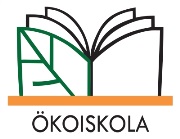 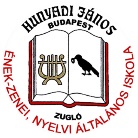 NYILATKOZATAlulírott ……………………………………………………….……………………..(szülő neve)…………………………………………………………………………………………………………….(cím)alatti lakos, szülő/törvényes képviselő nyilatkozom, hogy…………………………………………	…………..nevű gyermekem 
számára a 2021/2022. tanévben az alábbi oktatást választom:	etika        vagy   	hit- és erkölcstan (A választott oktatást kérjük, aláhúzással egyértelműen jelölje meg!)Tudomásul veszem, hogy a nyilatkozat a 2021/2022. tanévre szól, azon módosítani legkorábban 2022. májusban tudok. Hit- és erkölcstan oktatás választása esetén kérjük, töltse ki a következőt: Gyermekem számára a(z) ………………………………………………………….(egyház neve)   által szervezett hit- és erkölcstan oktatást kívánom igénybe venni a 2021/2022. tanévben. Tudomásul veszem, hogy nyilatkozatommal egyidejűleg hozzájárulok gyermekem nevének a megjelölt egyház részére történő átadásához. Dátum:  		………………………………………………..szülő aláírása